WEB SITE PPANSBULAN MAC 2016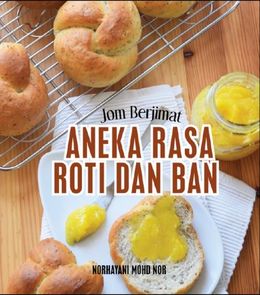   Judul		  : Jom berjimat aneka rasa roti dan banPengarang    : Norhayani Mohd NorNo. Panggilan: 641.815 NORBahagian	 : Pinjaman(Dewasa)Harga	 : 9.90Penerbit	 : MPH Publishing,M/S		 : 55ms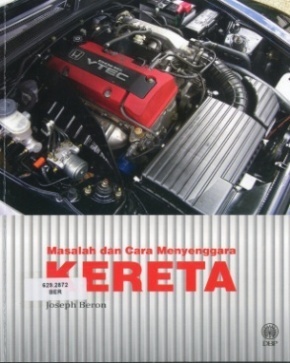   Judul		  : Masalah dan cara menyelenggara keretaPengarang    : Joseph Beron,No. Panggilan: 629.2872 BERBahagian	 : Pinjaman(Dewasa)Harga	 : 15.00Penerbit	 : Dewan Bahasa dan Pustaka,M/S		 : 106ms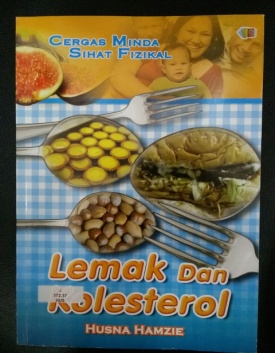 Judul	  :Lemak dan kolesterol	    Pengarang	  : Husna HamzieNo. Panggilan:  J 372.37 HUSBahagian	  : Pinjaman (Kanak-kanak)Penerbit	  : Penerbit Sinar CemelangHarga	  :39.88M/S		  :46ms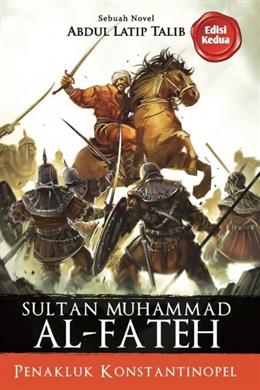 Judul	 : Sultan Muhammad Al-Fateh :Pengarang	 : Abdul Latip TalibNo. Panggilan: KNS 297.18 ALTBahagian	  : Rujukan ( Dewasa)Harga	  :24.00Penerbit	 : PTS Litera Utama Sdn. Bhd.,M/S		 :223ms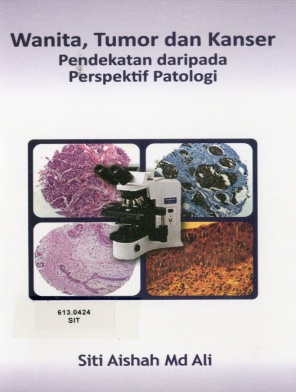   Judul		 : Wanita, Tumor Dan Kanser :
  Pengarang	 : Siti Aishah Md Ali,No. Panggilan: 613.0424 SITBahagian	:Pinjaman (Dewasa)Harga	: 20.00Penerbit	: Penerbitan Universiti Kebangsaan MalaysiaM/S		:75ms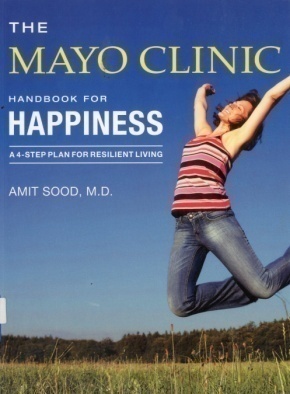   Judul		  : The mayo clinic handbook for happiness :Pengarang	  : Amit Sood, M.DNo. Panggilan: 155.9042 SOOBahagian	 :Pinjaman (Dewasa)Harga	 : 75.90Penerbit	 : Da Capo Life Long,M/S		 :241ms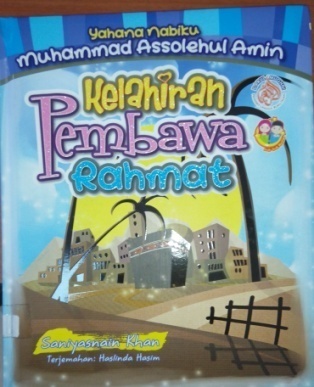 Judul		  : Kelahiran pembawa rahmatPengarang	  : Saniyasnain KhanNo. Panggilan: J 297.63 KHABahagian	 :Pinjaman (Kanak-kanak)Harga	 : 44.90Penerbit	 : Darul Mughni TradingM/S		 :96ms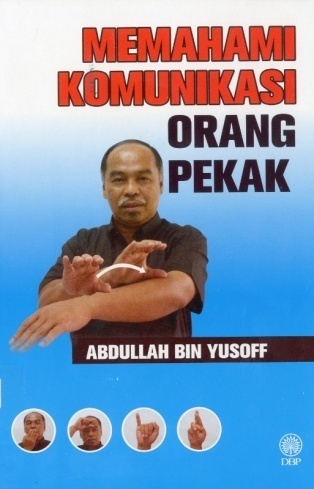 Judul		  : Memahami komunikasi orang pekakPengarang	  : Abdullah Yusoff, No. Panggilan: 419.595 ABDBahagian	 :Pinjaman (Dewasa)Harga	 : 25.00Penerbit	 : Dewan Bahasa dan PustakaM/S	 :245ms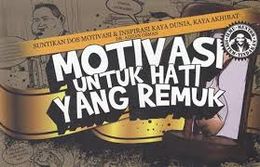 Judul		  : Motivasi untuk hati yang remukPengarang	  : Azizan OsmanNo. Panggilan: 158.1 AZIBahagian	 : Pinjaman (Dewasa)Harga	 : 29.90Penerbit	 : Azizan Osman Publications,M/S	  :140ms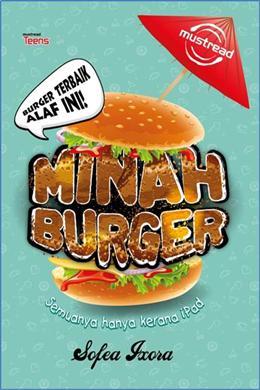 Judul		  : Minah burgerPengarang	  : Sofea IxoraNo. Panggilan: MF SOFBahagian	 :Pinjaman (Dewasa)Harga	 : 16.90Penerbit	 : Mustread Sdn.Bhd.,M/S		:223MS